Propojování LITERATURA/SLOH/GRAMATIKA                                     Projekt RobinsonCíl – cvičení porozumění informacím AV sdělení, čtenářská, mediální a funkční gramotnost, hledání souvislostí, předloha/adaptace, mezipředmětové vztahy;Východiska – kniha (český překlad, případně originál a překlad do MJ žáka), filmová adaptace - Robinson Crusoe, USA 1987 (případně další dle vlastního výběru)Cílová skupina – dle pokročilosti žáků 12-16 let (ZŠ, SŠ, víceleté G), projekt lze realizovat jako kombinaci společné práce třídy, skupinové práce, individuální práce; lze jej použít jako celek i jednotlivé části Výňatek/úryvek textu: Hned druhého dne po tom, co jsem ohradu dokončil, byl bych málem celého díla pozbyl a sám přišel o život. Stalo se to tak: pracoval jsem uvnitř ohrady za stanem právě u vchodu do jeskyně, když se mi naskytlo hrůzné překvapení. Náhle se počal strop jeskyně sesýpat, z vrchu skály se řítilo kamení právě mně nad hlavou a dva z opěrných pilířů v jeskyni, strašlivě praštíce, se lámaly. Poděsil jsem se úžasně, ač o pravé příčině jsem neměl potuchy, domnívaje se, že se skála toliko sesouvá, jak se už přihodilo několikrát předtím. Ve strachu, abych nebyl pohřben pod kamením, vyběhl jsem z jeskyně a přímo k žebříku, v domnění, že dříve neuniknu z dosahu nebezpečí, dokud nebudu za ohradou. Ale sotvaže jsem sestoupil z žebříku, poznal jsem pravou příčinu hrůzy, totiž strašlivé zemětřesení, neboť půda, na které jsem stál, zatřásla se třikrát v přestávkách asi osmiminutových a tak mocně, že by se zhroutily i nejdůkladnější budovy. Obrovský balvan z vrcholu skály, která čněla nad mořem na půl míle cesty ode mne, se utrhl a zřítil se do vody s rachotem, jaký jsem posud nezaslechl. Moře se divoce vzdouvalo a zdálo se mi, že otřesy jeho dna jsou ještě horší než zde na ostrově. Byl jsem tak vyděšen těmi hrůzami, jaké jsem nikdy předtím ani nezakusil, ani o nich neslyšel, že jsem tu stál jako omráčen, napolo bez ducha. Otřesy způsobily mi nevolnost podobnou mořské nemoci. Ale rachot padajícího kamení vytrhl mě z ustrnutí a naplnil mě novou hrůzou. Zdálo se mi, že se teď skála zřítí a že zasype můj stan, mou jeskyni a pohřbí všechno mé jmění. Tou myšlenkou jsem byl takřka bez sebe. DEFOE, Daniel. Robinson Crusoe. Ilustroval Adolf BORN, přeložil Albert VYSKOČIL, přeložil Timotheus VODIČKA. Praha: XYZ, 2016. ISBN 978-80-7505-492-0.(Není nezbytné porozumění všem jednotlivým slovům, cílem je rámcové porozumění textu cestou „přelož – odhadni – najdi“.)                                                                                                                        Úkoly: pořadí je volitelnéObecná (motivační část):Na samostatný list nakresli/navrhni vlastní titulní stranu knihy nebo filmový  plakát (lze použít počítačovou techniku).Najdi na internetu/v encyklopedii význam slov VĚTRNÁ RŮŽICE – vysvětli význam, historii, využití a doplň obrázkem. ______________________________________________________________________________________________________________________________________________________________________________________________________________________________________________________________________________________________________________________________________________________________________________________________________________________________________________________________________________________________________________________________________________________________________________________________________________________________________________________________________________________________________________________________________Najdi na mapě Ostrov Robinsona Crusoe, popiš co nejpřesněji jeho polohu a historii, popiš jednotlivé světadíly na mapě (názvy) a označ umístění Ostrova Robinsona Crusoe.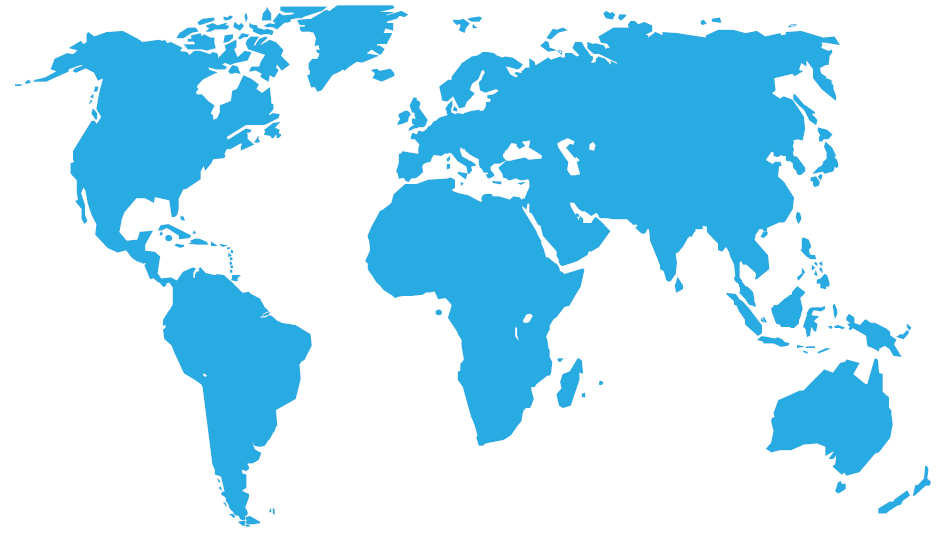 Najdi a napiš základní informace o životě a díle autora Robinsona Crusoe.Jméno: ___________________________________________________________Život:____________________________________________________________________________________________________________________________________________________________________________________________________________________________________________________________________________________________________________________________________________________________________________________________________________________________________________________________________________________________________________________________________________________________________________________________________________________________________________________________________________________Dílo (další knihy):________________________________________________________________________________________________________________________________________________________________________________________________________________________________________________________________________________________________________________________________________________________________________________________________________________________________________________________________________________________________________________________________________________Najdi na internetu, kdo byl zřejmě inspirací pro dílo Robinson Crusoe, uveď celé jméno skutečného člověka, jeho národnost a stručně popiš jeho skutečný příběh.Jméno:_______________________________________________________________________Národnost:_______________________________________________________________________Příběh (jak se dostal na ostrov, kolik času na něm strávil, jak byl zachráněn ad.): _______________________________________________________________________________________________________________________________________________________________________________________________________________________________________________________________________________________________________________________________________________________________________________________________________________________________________________________________________________________________________________________________________________________________________________________________________________________________________________________________Uveď zásadní odlišnosti mezi inspirační osobností, románem a filmovou adaptací (vycházet lze ze společné četby a zhlédnutí filmu, nebo z vlastního hledání na internetu, četby a zhlédnutí).Inspirace 1704:Důvod pobytu na ostrově:_____________________________________________________________________________________________________________________________________________________________________________________________________________________Doba pobytu:______________________________________________________________________________________________________________________________________________Román 1719:Důvod pobytu na ostrově:_____________________________________________________________________________________________________________________________________________________________________________________________________________________Doba pobytu:______________________________________________________________________________________________________________________________________________Filmová adaptace (zvolená):Důvod pobytu na ostrově:_____________________________________________________________________________________________________________________________________________________________________________________________________________________Doba pobytu:______________________________________________________________________________________________________________________________________________7. Úkol do hodiny matematiky nebo zeměpisu: Spočítej, jak daleko byl skutečný „Robinson“ od domova. Jméno a příjmení skutečného člověka - Rodiště - Lower Largo, země - ______________________________________________Vzdálenost - 8. Úkol do hodiny angličtiny:Najdi a zapiš přesně originální anglický název románuJak se jmenuje Robinsonův přítel v anglickém originálu a jak v tvé mateřštině:Práce s výchozím textem – porozumění textu (dle pokročilosti žáků společná či samostatná práce, případně kombinace)Pozorně si přečti celý výchozí text (není nutné porozumět všem slovům, zaměř se na podtržená klíčová slova/spojení, snaž se pochopit celkový význam a důležité informace). Seřaď události tak, jak se staly (odpověď kontroluj podle výchozího textu):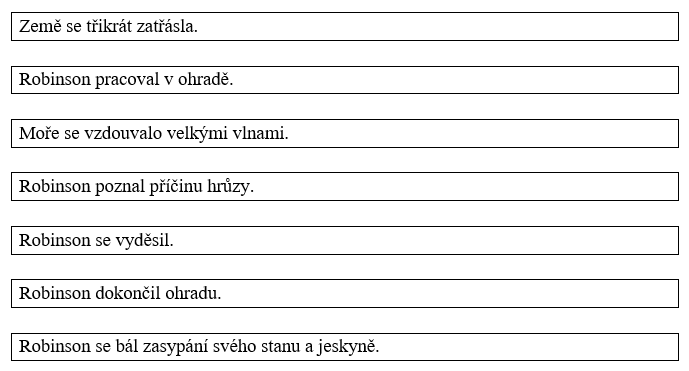 Po sestavení text přečti nahlas. Navrhni vhodný nadpis této kapitoly._______________________________________________________________________Vyhledej v textu a doplň slova a spojení, která odpovídají na otázky:CO (se stalo)?KDY (se to stalo)?KDE (se to stalo)?KDO (byl přítomen)?JAK (se to stalo)?Účelem textu je:a) vyprávět o události	b) zamyslet se nad událostí  	c) informovat o událostiJakým slohovým postupem je text napsaný: 	vyprávěcím a popisnýmúvahovýmvýkladovýmPřiřaďte text k funkčnímu stylu:	administrativní umělecký publicistický prostě sdělovací odbornýOdpověz na otázky (zvol/zakroužkuj jednu z možností, případně doplň vlastním popisem):Co se stalo? Robinsonova stavba se začala hroutit (padat).Robinsonovu stavbu vzala voda. Robinsonova stavba shořela. ______________________________________________________________________________________________________________________________________________Proč se to stalo (co bylo příčinou události)?Přišla povodeň.Ostrov zasáhlo zemětřesení.Vypukl požár. ______________________________________________________________________________________________________________________________________________Jak mohla tato událost Robinsona ohrozit?Robinson se mohl utopit. Robinson mohl přijít o svou stavbu (příbytek).Robinson mohl přijít o přítele.______________________________________________________________________________________________________________________________________________III. Práce s výchozím textem – mluvnická část (dle pokročilosti žáků společná či samostatná práce, případně kombinace)a) Vypiš z textu 3 základní skladební dvojice (podmět = přísudek):_____________________________________________________________________________________________________________________________________________________________________________________________________________________b) Vypiš z textu 3 přívlastky (společně se slovem, které rozvíjejí, přívlastek označ):_____________________________________________________________________________________________________________________________________________________________________________________________________________________c) Vypiš z textu 3 předměty (společně se slovem, které rozvíjejí, předmět označ i s pádem):_____________________________________________________________________________________________________________________________________________________________________________________________________________________d) Vypiš z textu 3 příslovečná určení (společně se slovem, které rozvíjejí, příslovečná určení označ i s druhem):_____________________________________________________________________________________________________________________________________________________________________________________________________________________e) Proveď/naznač grafický rozbor vět („kroužky“, podtržení, značky):Moře se divoce vzdouvalo.Otřesy způsobily nevolnost. Slohová část - Robinsonův deníkVymysli stručné deníkové zápisy do Robinsonova deníku:Dopis v láhviNapiš dopis, který by ses pokusil v Robinsonově situaci poslat v láhvi po moři (přidej plánek ostrova):_____________________________________________________________________________________________________________________________________________________________________________________________________________________________________________________________________________________________________________________________________________________________________________________________________________________________________________________________________________________________________________________________________________________________________________________________________________________________________________________________________________________________________________________________________________________________________________________________________________Plánek ostrova:Můj první den Den, kdy jsem našel příteleDen, kdy jsem byl zachráněn